En cas d’avis tacite, le formulaire sera publié sur le site Internet de l’autorité environnementaleAvant de remplir cette demande, lire attentivement la notice explicative.Votre attention est appelée sur le fait que les réponses apportées dans les cases de ce formulaire constituent des éléments particuliers sur lesquels votre analyse prendra appui, mais ils ne constituent pas l’analyse qui est à développer (rubrique 6)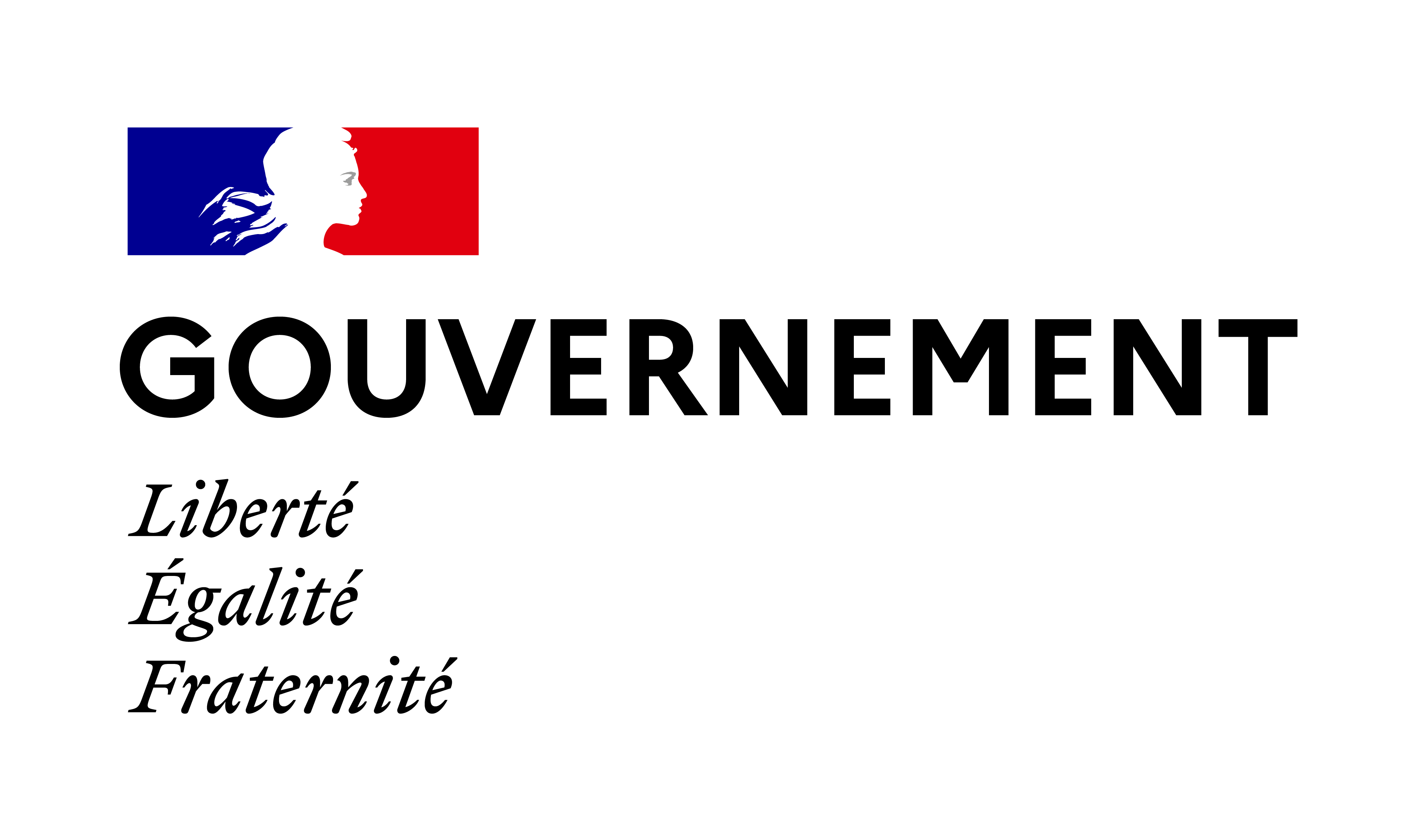 Examen au cas par cas réalisé par la personne publique responsable en application des articles R. 104-33 à R. 104-37 du code de l’urbanismepour un schéma de cohérence territorialeDemande d’avis conforme à l’autorité environnementale sur l’absence de nécessité de réaliser une évaluation environnementaleArticles  R. 104-33 à R. 104-37 du code de l’urbanismeCadre réservé à l’autorité environnementaleDate de réception :Date de demande de pièces complémentaires :N° d’enregistrement1. Identification de la personne publique responsableDénomination SIRET/SIRENCoordonnées (adresse, téléphone, courriel) Nom, prénom et qualité de la personne physique habilitée à représenter la personne publique responsableNom, prénom et qualité de la personne physique ressource (service technique, bureau d’étude, etc.)Coordonnées de la personne physique ressource (adresse, téléphone, courriel)2. Identification du Schéma de cohérence territoriale (SCoT)2.1 Sans objet pour le SCoT2.2 Intitulé du document2.3 La date d’approbation du SCoT et l’adresse du site Internet qui permet de prendre connaissance du document2.4  Territoire (commune(s) et EPCI) couvert par le SCoT 2.5 Secteurs du territoire concernés par la procédure de révision, de modification ou de mise en compatibilité du document d’urbanisme (matérialiser la localisation sur un document graphique)3. Contexte de la planification3.1 Documents de rang supérieur et documents applicables Le territoire est-il couvert par un document de planification régionale (SAR, SDRIF, PADDUC) ?Oui   Non  Si oui, nom du document et date d’approbation :Le territoire est-il couvert par d’autres types de documents exprimant une politique sectorielle (schéma d’aménagement et de gestion des eaux, plan de gestion des risques d’inondation, charte de parc naturel, PCAET, etc.) ?3.2 Précédentes évaluations environnementales du SCoTPréciser la date de l’avis de l’AE sur l’évaluation environnementale lors de l’élaboration du SCoTCette évaluation environnementale a-t-elle été actualisée ?   OuiNonSi oui, préciser la date de l’actualisationComment l’avis de l’autorité environnementale relatif à cette évaluation environnementale ou son actualisation a été pris en compte ? Expliquer les conséquences sur la procédure actuelleDepuis l’évaluation environnementale initiale, ou sa dernière actualisation, le document a fait l’objet d’une procédure d’évolution qui n’a pas fait l’objet d’évaluation environnementale  OuiNonSi oui, préciser sa date d’approbation et son objet4. Type de procédure engagée et objectifs de la procédure donnant lieu à la saisine4.1 Type de procédure (modification, mise en compatibilité) et fondement juridique4.2 Caractéristiques générales du territoire couvert par le SCoT4.2.1 Population concernée d’après le dernier recensement de la population (données INSEE)4.2.2 Rappel des objectifs chiffrés de consommation économe de l’espace et de lutte contre l’étalement urbain figurant dans le document d’orientation et d’objectifs4.3 Caractéristiques de la procédure 4.3.1 Contenu et objectifs de la procédureLa procédure a pour objet de permettre d’ouvrir un ou des secteurs à l’urbanisationOuiNonSi oui, préciser la localisation et la superficie- Les incidences sur l’environnement de la possibilité d’ouverture à l’urbanisation, ainsi que les incidences au regard des objectifs de conservation d’un site Natura 2000, ont-elles été analysées dans l’évaluation environnementale initiale ou dans sa version actualisée ?  Oui Non Si oui, préciser les pages de l’évaluation environnementale initiale ou de son actualisation et l’adresse du site Internet qui permet de prendre connaissance du document4.3.3 La procédure a pour objet ou pour effet de permettre d’augmenter la densité de certains secteurs   Oui NonSi oui, préciser :- Les secteurs concernés :- La superficie de chacun de ces secteurs :- Le cas échéant, l’objectif d’augmentation de la population dans chaque secteur concerné (logements/ha, en pourcentage par rapport à la population actuelle) 4.3.4 La procédure a pour objet ou pour effet :- de créer ou de protéger de nouveaux espaces naturels, agricoles, ou forestiers     OuiNon   Si oui, préciser les superficies- de diminuer ou permettre de diminuer une protection environnementale ou un espace naturel, agricole ou forestierOui Non  Si oui, préciser lesquelles et leurs superficies4.4 Mise en compatibilité du SCoT dans le cadre d’une déclaration de projet- Description de l’opération ou du projet nécessitant la mise en compatibilité et indications des éléments devant être mis en compatibilité avec le projet- Le projet concerné par la mise en compatibilité est soumis à évaluation environnementale : OuiNon 	Si oui, préciser l’adresse du site internet qui permet de prendre connaissance de la décision issue de l’examen au cas par cas ou de l’étude d’impact du projet concerné par la mise en compatibilité4.5 Mise en compatibilité du SCoT dans le cadre d’une procédure intégrée (L. 300-6-1) - Description de l’opération ou du projet nécessitant la mise en compatibilité et indications des éléments devant être mis en compatibilité avec le projet- Le projet concerné par la mise en compatibilité est soumis à évaluation environnementale : Oui   Non Si oui, préciser l’adresse du site internet qui permet de prendre connaissance de la décision issue de l’examen au cas par cas ou de l’étude d’impact du projet concerné par la mise en compatibilité4.6 Mise en compatibilité du SCoT avec un document supérieur - Document(s) avec le(s)quel(s) le SCoT est mis en compatibilité parmi les documents listés à la rubrique 3.1,: intitulé du document, date d’approbation du document d’urbanisme et l’adresse du site internet qui permet de prendre connaissance du document- Motif pour lequel le SCoT est mis en compatibilité4.7 La procédure a des effets au-delà des frontières nationalesOui   Non Si oui, préciser les effets5. Sensibilité environnementale du territoire concerné par la procédure5.1 Le SCoT est concerné par :OuiNonSi oui, précisezLes dispositions de la loi montagneLes dispositions de la loi littoralUn site désigné Natura 2000 en application de l’article L. 414-1 du code de l’environnement (ZICO, ZPS, ZSC)Un cœur de parc national délimité en application de l’article L. 331-2 du code de l’environnementUne réserve naturelle ou un périmètre de protection autour d’une réserve institués en application, respectivement, des articles L. 332-1 et L. 332-16 du code de l’environnementUn site inscrit ou classé en application des articles L. 341-1 et L. 341-2 du code de l’environnementUn plan de prévention des risques technologiques prévu à l’article L. 515-15 du code de l’environnementUn plan de prévention des risques naturels prévisibles prévu à l’article L. 562-1 du code de l’environnementUn périmètre des servitudes relatives aux installations classées pour la protection de l'environnement instituées en application de l’article L. 515-8 du code de l’environnementUn périmètre des servitudes sur des terrains pollués, sur l'emprise des sites de stockage de déchets, sur l'emprise d'anciennes carrières ou dans le voisinage d'un site de stockage géologique de dioxyde de carbone instituées en application de l’article L. 515-12 du code de l’environnementUn plan de prévention des risques miniers prévus à l’article L. 174-5 du code minierUn site patrimonial remarquable créé en application des articles L. 631-1 et L. 632-2 du code du patrimoineDes abords des monuments historiques prévus aux articles L. 621-30 et L. 621-31 du code du patrimoineUne zone humide prévue à l’article L. 211-1 du code de l’environnementUne trame verte et bleue prévue à l’article L. 371-1 du code de l’environnement (préciser réservoir de biodiversité et/oucorridor écologique)Une ZNIEFF (préciser type I ou II) prévue à l’article L. 411-1 A du code de l’environnementUn espace naturel sensible prévu à l’article L. 113-8 du code de l’urbanismeUn espace concerné par :- un arrêté de protection de biotope prévu à l’article R. 411-15 du code de l’environnement ; - un arrêté le listant comme un site d'intérêt géologique prévu à l’article R. 411-17-1 du même code ;- un arrêté le listant comme une zone prioritaire pour la biodiversité prévue à l’article R. 411-17-3 du même codeUn espace boisé classé prévu à l’article L. 113-1 du code de l’urbanisme, une forêt de protection prévue à l’article L. 141-1 du code forestierAutre protection5.2 Le ou les secteurs qui font l’objet de la procédure donnant lieu à la saisine sont concernés par :OuiNonSi oui, précisezLes dispositions de la loi montagneLes dispositions de la loi littoralUn plan de prévention des risques technologiques prévu à l’article L. 515-15 du code de l’environnementUn plan de prévention des risques naturels prévisibles prévu à l’article L. 562-1 du code de l’environnementUn périmètre des servitudes relatives aux installations classées pour la protection de l'environnement instituées en application de l’article L. 515-8 du code de l’environnementUn périmètre des servitudes sur des terrains pollués, sur l'emprise des sites de stockage de déchets, sur l'emprise d'anciennes carrières ou dans le voisinage d'un site de stockage géologique de dioxyde de carbone instituées en application de l’article L. 515-12 du code de l’environnementUn plan de prévention des risques miniers prévus à l’article L. 174-5 du code minierAutre protection5.3 Le ou les secteurs qui font l’objet de la procédure donnant lieu à la saisine se situent dans ou à proximité :OuiNonLequel et à quelle distance ?D’un site désigné Natura 2000 en application de l’article L. 414-1 du code de l’environnement (ZICO, ZPS, ZSC)D’un cœur de parc national délimité en application de l’article L. 331-2 du code de l’environnementD’une réserve naturelle ou un périmètre de protection autour d’une réserve institués en application, respectivement, de l’article L. 332-1 et des articles L. 332-16 à L. 332-18 du code de l’environnementD’un site inscrit ou classé en application des articles L. 341-1 et L. 341-2 du code de l’environnementD’un site patrimonial remarquable créé en application des articles L. 631-1 et L. 632-2 du code du patrimoineD’un abord des monuments historiques prévus aux articles L. 621-30 et L. 621-31 du code du patrimoineD’une zone humide prévue à l’article L. 211-1 du code de l’environnementD’une trame verte et bleue prévue à l’article L. 371-1 du code de l’environnement (préciser réservoir de biodiversité et/ou corridor écologique)D’une ZNIEFF (préciser type I ou II) prévue à l’article L. 411-1 A du code de l’environnementD’un espace naturel sensible prévu à l’article L. 113-8 du code de l’urbanismeD’un espace concerné par :- un arrêté de protection de biotope prévu à l’article R. 411-15 du code de l’environnement ; - un arrêté le listant comme un site d'intérêt géologique prévu à l’article R. 411-17-1 du même code ;- un arrêté le listant comme une zone prioritaire pour la biodiversité prévue à l’article R. 411-17-3 du même codeD’un espace boisé classé prévu à l’article L. 113-1 du code de l’urbanisme, une forêt de protection prévu à l’article L. 141-1 du code forestierD’un secteur délimité par le plan local d'urbanisme en application de l’article L. 151-19 du code de l’urbanismeD’un secteur délimité par le plan local d'urbanisme en application de l’article L. 151-23 du code de l’urbanismeAutre protection5.4 Des constructions à usage d’habitation ou des établissements recevant du public sont-ils prévus dans des zones de nuisances (nuisances sonores, qualité de l’air, pollution des sols, etc.) ?Oui   Non   Si oui, précisez :6. Auto-évaluationL’auto-évaluation doit identifier les effets potentiels de la procédure qui fait l’objet du présent formulaire compte-tenu de sa nature, de sa localisation – c’est-à-dire en prenant en compte la sensibilité du territoire concerné– et expliquer pourquoi la procédure concernée n’est pas susceptible d’avoir des incidences notables sur l’environnement.Se reporter à la rubrique 6 de la notice explicative pour le détail de la démarche permettant l’auto-évaluation. Fournir une note détaillée en annexe (cf. point 8).7. Autres procédures consultatives7.1 Date prévisionnelle de transmission du projet aux personnes publiques associées7.2 Autres consultations envisagées (consultations obligatoires et facultatives)7.3 Procédure de participation du public envisagée- enquête publique     OuiNon- participation du public par voie électroniqueOui Non- enquête publique unique organisée avec une ou plusieurs autres procédures     Oui Non   Si oui, préciser lesquelles- autre, préciser les modalités8. Annexes8.1 Annexes obligatoires1Dossier de modification ou de mise en compatibilité du SCoT, (comprenant notamment l’exposé des motifs des changements apportés)2Documents graphiques matérialisant la localisation des secteurs du territoire concernés par la procédure soumise à l’avis de l’autorité environnementale et comportant des zooms qui permettent de localiser et identifier les secteurs avant et après mise en œuvre des opérations (rubrique 2.5).  3L’auto-évaluation (rubrique 6)4Version dématérialisée du document mentionné dans les rubriques 2.3, 4.3.2, 4.4, 4.5 et 4.6 lorsqu’il n’est pas consultable sur un site Internet8.2 Autres annexes volontairement transmises par le déposantVeuillez préciser les annexes jointes au présent formulaire, ainsi que les rubriques auxquelles elles se rattachent.9. Engagement et signatureJe certifie sur l’honneur l’exactitude des renseignements ci-dessus     (personne publique responsable)Fait àle,NomPrénomQualitéSignatureSignatureSignatureSignature